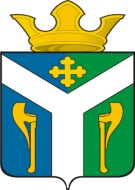 АДМИНИСТРАЦИЯ    УСТЬ – НИЦИНСКОГО СЕЛЬСКОГО ПОСЕЛЕНИЯПОСТАНОВЛЕНИЕ______________________________________________________    __________22.12.2015 г.                                                                                                  №   378с. Усть – НицинскоеОб утверждении Требований к порядку разработки и принятия правовых актов о нормировании в сфере закупок для обеспечения муниципальных нужд Усть-Ницинского сельского поселения  Слободо-Туринского муниципального района Свердловской области, содержанию указанных актов и обеспечению их исполнения        В соответствии с частью 4 статьи 19 Федерального закона от 05.04.2013 № 44-ФЗ «О контрактной системе в сфере закупок товаров, работ, услуг для обеспечения государственных и муниципальных нужд», постановлением Правительства Российской Федерации от 18.05.2015 № 476 «Об утверждении общих требований к порядку разработки и принятия правовых актов о нормировании в сфере закупок, содержанию указанных актов и обеспечению их исполнения»,     ПОСТАНОВЛЯЮ:        1.	Утвердить прилагаемые Требования к порядку разработки и принятия правовых актов о нормировании в сфере закупок для обеспечения муниципальных нужд Усть-Ницинского сельского поселения  Слободо-Туринского муниципального района Свердловской области, содержанию указанных актов и обеспечению их исполнения.        2.	Настоящее постановление вступает в силу с 1 января 2016 г.        3.	Контроль над исполнением настоящего постановления возложить на специалиста I кат. по вопросам строительства, землепользования, имущественным отношениям  администрации  Усть – Ницинского сельского поселения   Дорошенко С.А.        4.	Опубликовать настоящее постановление в «Информационном вестнике Усть-Ницинского сельского поселения» и разместить на официальном сайте Усть – Ницинского сельского поселения в сети Интернет.     Глава Усть – Ницинского    сельского поселения                                                                      К.Г. Судакова  ПриложениеУТВЕРЖДЕНЫ постановлением  администрацииУсть-Ницинского сельского поселенияот 22.12.2015  № 378Требования к порядку разработки и принятия правовых актов о нормировании в сфере закупок для обеспечения муниципальных нужд Усть-Ницинского сельского поселения  Слободо-Туринского муниципального района Свердловской области, содержанию указанных актов и обеспечению их исполнения1. Разработку и принятие правовых актов о нормировании в сфере закупок товаров, работ, услуг для обеспечения муниципальных нужд осуществляет администрация Усть-Ницинского сельского поселения (далее – Администрация). 2. Администрация утверждает Правила нормирования  в сфере закупок товаров, работ и услуг для обеспечения муниципальных нужд, в том числе: - требования к порядку разработки и принятия муниципальных правовых актов о нормировании в сфере закупок, содержанию указанных актов и обеспечению их исполнения; - Перечень товаров, работ, услуг для обеспечения муниципальных нужд, подлежащих обязательному нормированию; - требования к отдельным видам товаров, работ, услуг (в том числе предельные цены товаров, работ, услуг) и (или) нормативные затраты на обеспечение функций муниципальных заказчиков.3. Администрация, на основании правил нормирования, утверждает требования к закупаемым ею отдельным видам товаров, работ, услуг (в том числе предельные цены товаров, работ, услуг) и (или) нормативные затраты на обеспечение ее функций.4. Проекты правовых актов и утвержденные правовые акты о нормировании в сфере закупок товаров, работ и услуг для обеспечения муниципальных нужд, подлежат размещению в единой информационной системе. 5. Правила нормирования в сфере закупок товаров, работ, услуг для обеспечения федеральных нужд, нужд субъектов Российской Федерации и муниципальных нужд должны содержать:  - описание объектов и предметов нормирования; - описание порядка анализа нужд муниципального заказчика с целью формирования требований к приобретаемым муниципальным заказчиком товарам, работам, услугам; - форму описания требований к приобретаемым муниципальным заказчиком товарам, работам, услугам; - определение методов установления требований к приобретаемым муниципальным заказчиком товарам, работам, услугам; - порядок разработки и утверждения муниципальных правовых актов о нормировании в сфере закупок товаров, работ, услуг; - порядок пересмотра утвержденных требований к товарам, работам, услугам; - требования по размещению проектов правовых актов о нормировании в сфере закупок товаров, работ, услуг, утвержденных правовых актов в единой информационной системе.6. Требования к отдельным видам товаров, работ, услуг (в том числе предельные цены товаров, работ, услуг) и (или) нормативные затраты на обеспечение функций муниципального заказчика должны содержать: - наименование товаров, работ, услуг, подлежащих нормированию;  - функциональное назначение товаров, работ, услуг, подлежащих нормированию; - параметры, характеризующие потребительские свойства (функциональные характеристики) товаров, работ, услуг, по которым устанавливается требование к приобретаемым товарам, работам, услугам; - единицы измерения параметров, характеризующие потребительские свойства (функциональные характеристики) товаров, работ, услуг, по которым устанавливается требование к приобретаемым товарам, работам, услугам конкретные числовые значения, или качественные характеристики потребительских свойств (функциональных особенностей) товаров, работ, услуг, по которым устанавливается требование к приобретаемым товарам, работам, услугам. 7. Требования к товарам, работам, услугам, приобретаемым для обеспечения муниципальных нужд должны устанавливаться с учетом мероприятий по оптимизации деятельности заказчика, программ (мероприятий) по повышению эффективности бюджетных расходов, обеспечения энергетической эффективности, минимизации вредных последствий для окружающей среды. 